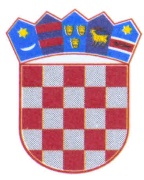       REPUBLIKA HRVATSKAPOŽEŠKO SLAVONSKA ŽUPANIJA      OPĆINA BRESTOVAC      Jedinstveni upravni odjelPročelnik Jedinstvenog upravnog odjelaKLASA:350-01/22-01/09URBROJ:2177/02-03-22-1Brestovac,10.listopada 2022.godinePREDMET: II. Izmjena i dopuna Prostornog plana uređenja Općine Brestovac                     - prethodna obavijest o izradi, daje seJedinstveni upravni odjel Općine Brestovac , kao nositelj izrade II. izmjena i dopuna Prostornog plana uređenja Općine Brestovac („Službeni glasnik Općine Brestovac“,  br.  2/2008, 3/2012, 7/2013 – pročišćeni tekst i br. 3/2015, u daljnjem tekstu: II. Izmjene i dopune Plana) objavljuje prethodnu obavijest o početku izrada II. izmjena i dopuna Plana.Jedni od razloga za II. izmjene i dopune Plana su: -izmjene/korekcije građevinskih područja naselja, -izmjena/korekcija izdvojenih građevinskih područja izvan naselja,-preispitivanje mogućnosti, analiza, redefiniranje ili ukidanje starih te formiranje novih   izdvojenih građevinskih područja izvan naselja,-osiguravanje uvjeta prostora/zona za izgradnju sunčanih elektrana na području Općine,-preispitivanje i ažuriranje načina, uvjeta, smjernica ili zona za gradnju građevina za   iskorištavanje obnovljivih izvora energije,-redefiniranje obveze izrade urbanističkih ili detaljnih planova uređenja-korekcija uvjeta gradnje i uređenja prostora u građevinskom području i izvan njega,-korekcija i ažuriranje Odredbi za provedbu.Pozivaju se zainteresirani građani,privatni i pravni subjekti da dostave svoje prijedloge za II. izmjene i dopune Plana , koji će biti obrađeni u sklopu planiranih II. izmjena i dopuna Plana.Prijedlozi moraju sadržavati:
- podatke o podnositelju
- opis zahvata u prostoru koji se predlaže
- po mogućnosti presliku katastarskog plana (kartografski prikaz)
- ostalu dokumentaciju ako je važna za prijedlog.Obrazložene prijedloge s kontakt podacima o podnositeljima moguće je predati:- osobno na urudžbeni zapisnik Općine Brestovac- poslati poštom na adresu Općine Brestovac,Jedinstveni upravni odjel ,Požeška 76, 345322 Brestovac - poslati elektroničkom poštom na adresu: procelnik@brestovac.hrSvi koji su već predali prijedloge za II. izmjene i dopune Plana ne moraju ponavljati svojeprijedloge.Rok za dostavu prijedloga je 30 dana od objave ove Prethodne obavijesti.Podnositeljima prijedloga u ovoj fazi neće se dostavljati pisani odgovori, već će prihvaćene prijedloge biti moguće vidjeti tijekom postupka izrade II. izmjena i dopuna Plana.Dodatne informacije o izradi II.izmjena i dopuna Plana svi zainteresirani mogu dobiti u Jedinstvenom upravnom odjelu, svakim radnim danom ili na tel. 099/3669 820, osoba za kontakt je  Bojan Petrović dipl. oec.                                                                             Pročelnik Jedinstvenog upravnog odjela                                                                                   Bojan Petrović dipl. oec,